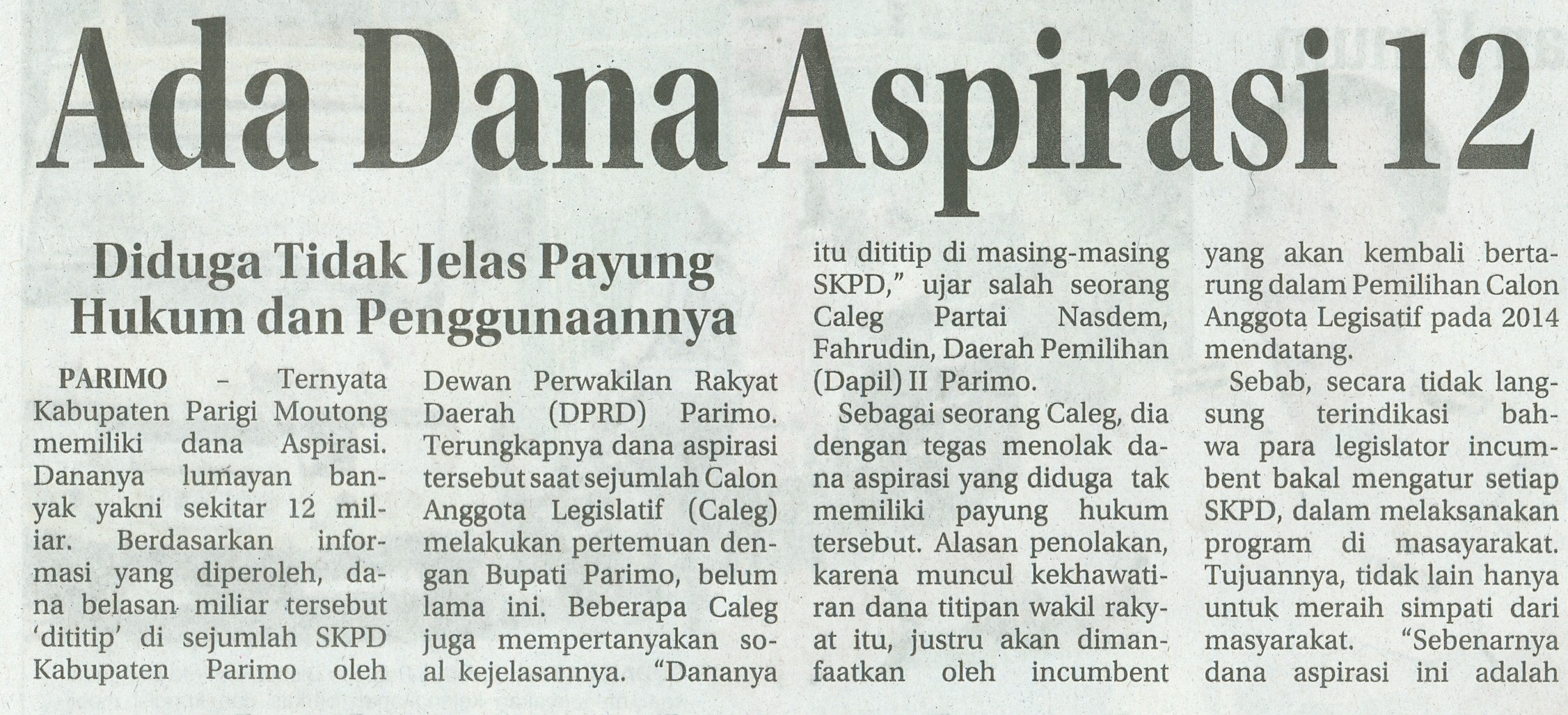 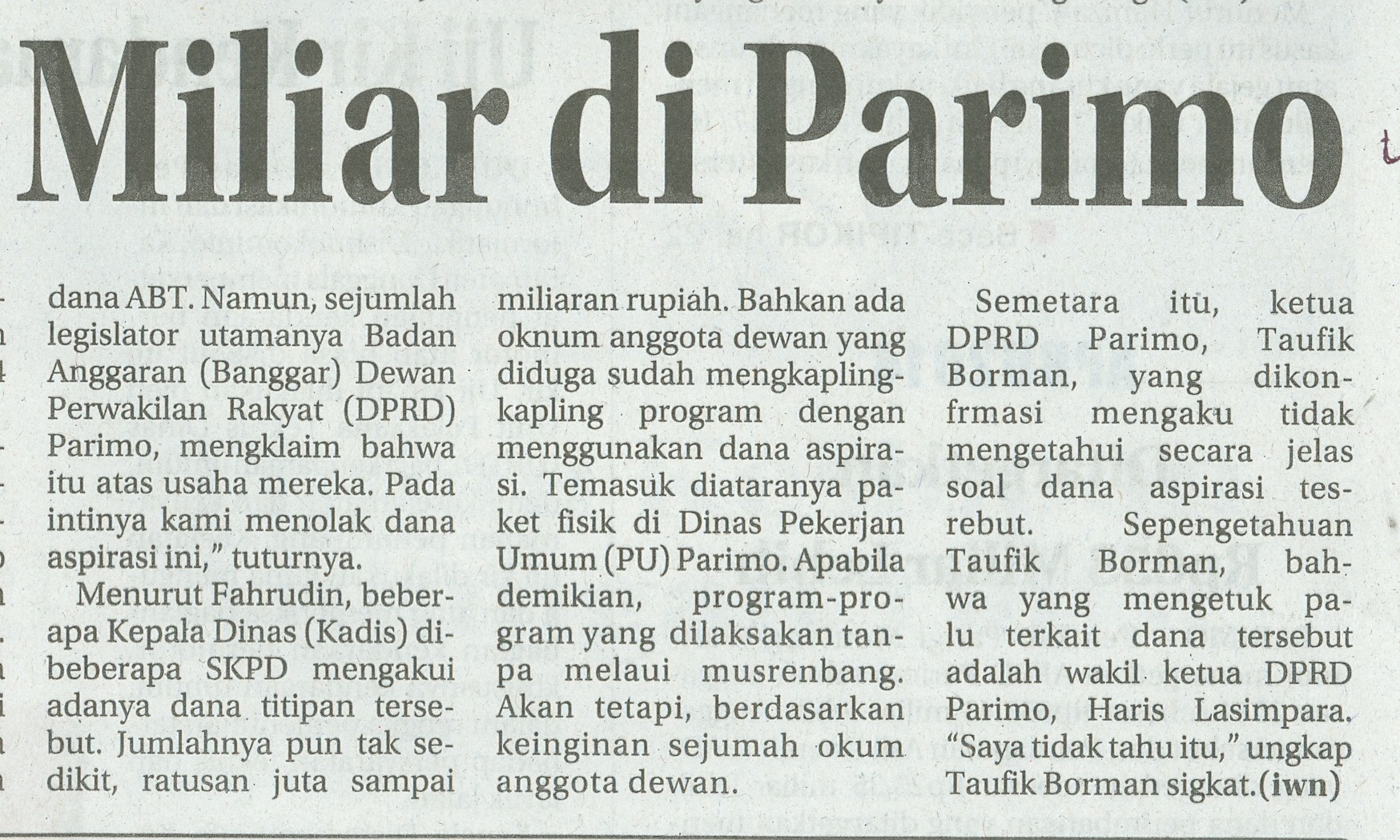 Harian    	:Radar SultengKasubaudSulteng IIHari, tanggal:Senin, 21 Oktober 2013KasubaudSulteng IIKeterangan:Hal. 23 Kolom 9-15KasubaudSulteng IIEntitas:Kabupaten Parigi MoutongKasubaudSulteng II